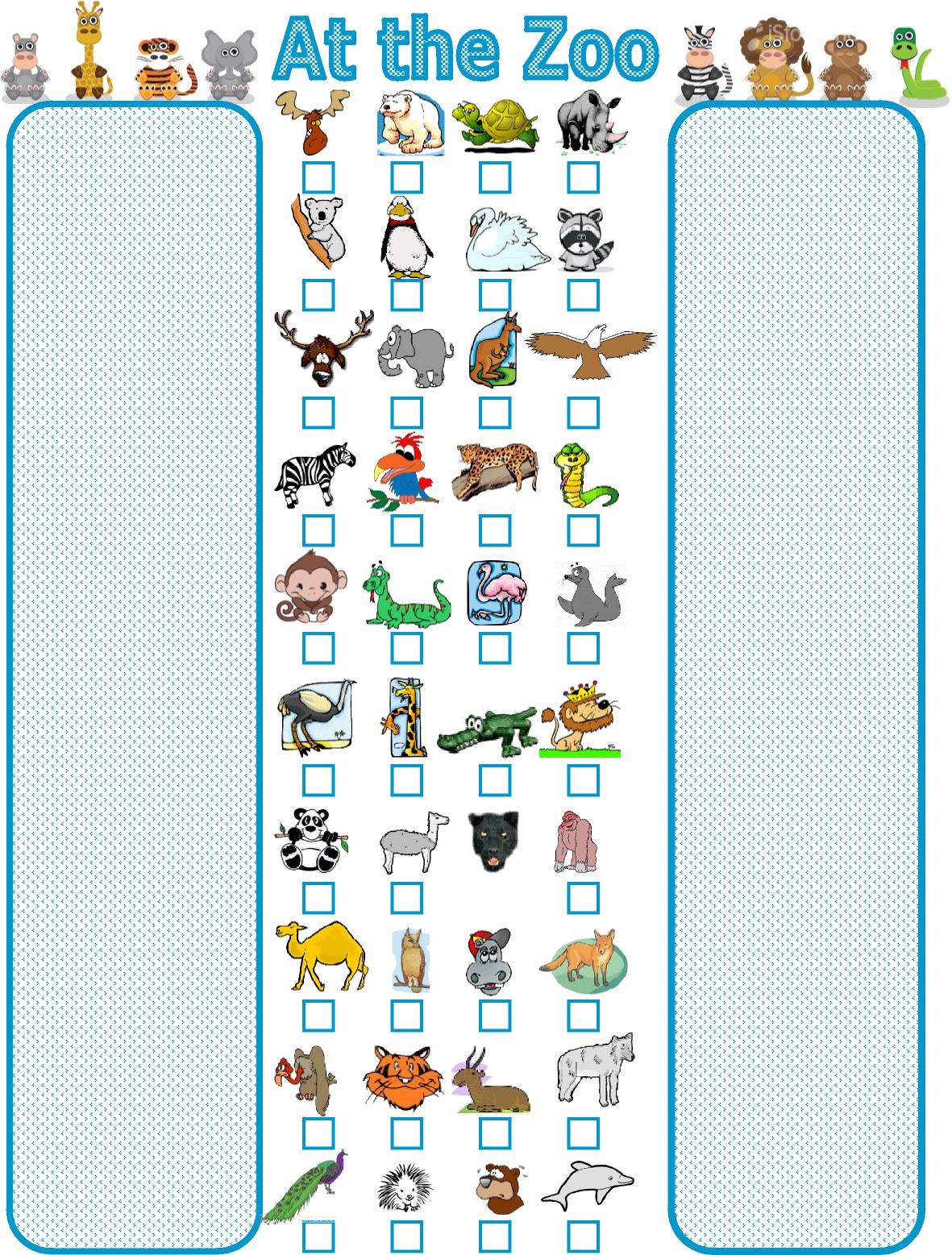 Answer Key:3525182441330203237 15213422232638536 1172931391640212710 6331217839191428